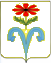 АДМИНИСТРАЦИЯ РУДЬЕВСКОГО СЕЛЬСКОГО ПОСЕЛЕНИЯ ОТРАДНЕНСКОГО РАЙОНА ПОСТАНОВЛЕНИЕ от ___________________		 					№______с.РудьО внесении изменений в постановление от 28 ноября 2017 года №73«Об утверждении муниципальной программы «Формирование современной городской среды на территории Рудьевского сельского поселения Отрадненского района на 2018-2024 годы»	В соответствии со статьей 179 Бюджетного кодекса Российской Федерации,  в соответствии с Федеральным законом от 6 октября 2003 года            № 131-ФЗ «Об общих принципах организации местного самоуправления Российской Федерации», постановлением администрации Рудьевского сельского поселения Отрадненского района 20 сентября 2018 года № 64 «О Порядке принятия решения о разработке, формирования, реализации и оценки эффективности  реализации муниципальных программ Рудьевского сельского поселения Отрадненского района Отрадненский района», в целях совершенствования программно - целевых методов бюджетного планирования в Рудьевском сельском поселении Отрадненского района, п о с т а н о в л я ю:	1. Внести изменения в постановление от 28 ноября 2017 года №73 «Об утверждении муниципальной программы «Формирование современной городской среды на территории Рудьевского сельского поселения Отрадненского района на 2018-2024 годы» изложив приложение в новой редакции (прилагается).2. Начальнику общего отдела администрации Рудьевского сельского поселения Отрадненского района (Покиндюкова) обеспечить обнародование настоящего постановления на официальном сайте администрации Рудьевского сельского поселения Отрадненского района http://adm-rud.ru.3. Контроль за исполнением настоящего постановления оставляю за собой.4. Постановление вступает в силу со дня его официального опубликования.Глава Рудьевского сельскогопоселения Отрадненского района				                   А.И.ЧакаловПроект внесен и составлен:Начальник общего отдела администрации Рудьевского сельского поселения					    Н.И.ПокиндюковаПроект согласован:Финансист 	администрации Рудьевского сельского поселения					      В.С.ОвчаренкоМуниципальная программа «Формирование современной городской среды на территории Рудьевского сельского поселения Отрадненского района на 2018-2024 годы»ПАСПОРТмуниципальной программы «Формирование современной городской среды на территории Рудьевского сельского поселения Отрадненского района на 2018-2024 годы»Характеристика текущего состояния и прогноз комплексного развития благоустройства Рудьевского сельского поселенияОтрадненского районаДанная Программа является основой для реализации мероприятий по благоустройству, озеленению, улучшению санитарного состояния и архитектурно-художественного оформления Рудьевского сельского поселения Отрадненского района. В вопросах благоустройства территории поселения имеется ряд проблем. Большие нарекания вызывают благоустройство и санитарное содержание территорий общего пользования. В целях оценки необходимости участия в региональной программе «Формирования современной городской среды», за последние три года проведен анализ сферы благоустройства по следующим показателям:Таблица № 1По итогам инвентаризации было выявлено, что нуждается в  благоустройстве:«Сквер с.Рудь Рудьевского сельского поселения» (Отрадненский район, с.Рудь); Тротуар по улице Ленина от домовладения №40 до домовладения №54 (Отрадненский район, с.Рудь);Благоустройство автобусной остановки в селе Рудь, улица Ленина, 13 (Отрадненский район, с.Рудь)Нормативная стоимость (единичные расценки) работ по благоустройству, входящих в состав минимального перечня работ приведена в соответствии с таблицей.										    Таблица № 2Ориентировочная стоимость (единичные расценки) работ по благоустройству, входящих в состав дополнительного перечня работ приведена в соответствии с таблицей.Таблица № 3Включение предложений заинтересованных лиц о включении территории общего пользования в Программу осуществляется путем реализации следующих этапов:- проведения общественного обсуждения в соответствие с Порядком проведения общественного обсуждения проекта программы «Формирование современной городской среды на территории Рудьевского сельского поселения Отрадненского района» на 2018-2024 годы и Порядка организации деятельности общественной комиссии, утвержденного постановлением администрации Рудьевского сельского поселения Отрадненского района;- рассмотрения и оценка предложений граждан, организаций на включение в адресный перечень территорий общего пользования Рудьевского сельского поселения, на которых планируется благоустройство до 2024 года в соответствие с Порядком представления, рассмотрения и оценки предложений граждан, организаций на включение в адресный перечень территорий общего пользования Рудьевского сельского поселения Отрадненского района, на которых планируется благоустройство, утвержденным постановлением администрации Рудьевского сельского поселения;- проведением рейтингового голосования по общественным территориям.В соответствии с проведенным рейтинговым голосованием по               общественным территориям, установлены территории общего пользования   Рудьевского сельского поселения, на которых планируется благоустройство в 2018-2024 годах:Применение программного метода позволит поэтапно осуществлять комплексное благоустройство территорий общего пользования с учетом мнения граждан, а именно:- повысит уровень планирования и реализации мероприятий по благоустройству (сделает их современными, эффективными, оптимальными, открытыми, востребованными гражданами);- запустит реализацию механизма поддержки мероприятий по благоустройству, инициированных гражданами;- запустит механизм финансового и трудового участия граждан и организаций в реализации мероприятий по благоустройству;- сформирует инструменты общественного контроля за реализацией мероприятий по благоустройству на территории Рудьевского сельского поселения Отрадненского района.Таким образом, комплексный подход к реализации мероприятий по благоустройству, отвечающих современным требованиям, позволит создать современную городскую комфортную среду для проживания граждан и пребывания отдыхающих, а также комфортное современное «общественное пространство».Определение перспектив благоустройства территории Рудьевского сельского поселения Отрадненского района позволит добиться сосредоточения средств на решение поставленных задач, а не расходовать средства на текущий ремонт отдельных элементов благоустройства.2. Приоритеты политики благоустройства, цели, задачи и целевыепоказатели, сроки и этапы реализации ПрограммыВ соответствие с основными приоритетами государственной политики в сфере благоустройства, стратегическими документами по формированию комфортной городской среды федерального уровня, Стратегией развития Краснодарского края, приоритетами муниципальной политики в области благоустройства является комплексное развитие современной городской инфраструктуры на основе единых подходов.Основной целью Программы является повышение уровня благоустройства нуждающихся в благоустройстве территорий общего пользования Рудьевского сельского поселения Отрадненского района.Для достижения поставленной цели необходимо решать следующие задачи:организация мероприятий по благоустройству нуждающихся в благоустройстве территорий общего пользования;содержание и текущий ремонт объектов благоустройства (малых архитектурных форм, детских игровых и спортивных площадок, газонов, зелёных насаждений, тротуаров, пешеходных дорожек и т.д.);оздоровление санитарной экологической обстановки в поселении и на свободных территориях; повышение уровня вовлеченности заинтересованных граждан, организаций в реализацию мероприятий по благоустройству нуждающихся в благоустройстве территорий общего пользования. При реализации мероприятий по благоустройству общественных территорий в выполнении минимального и дополнительного перечня работ обязательно трудовое участие жителей и трудовых коллективов Рудьевского сельского поселения. Трудовое участие –    выполнение неоплачиваемых работ, не требующих специальной квалификации (подготовка объекта к началу работ (земляные работы, снятие старого оборудования, уборка мусора) и другие работы (покраска оборудования, озеленение, посадка деревьев и т.п.)), которое измеряется в человекочасах, а также предоставление строительных материалов, техники и так далее. Трудовое участие выполняется в форме однодневных субботников.Ожидаемым конечным результатом Программы является достижение следующих показателей:	 				    Таблица № 43. Перечень и краткое описание основныхмероприятий ПрограммыВ ходе реализации Программы предусматривается организация и проведение основного мероприятия «Благоустройство сквера с.Рудь Рудьевского сельского поселения Отрадненского района».Сводная информация о перечне основных мероприятий Программы, исполнителях, сроках реализации отражена в приложении № 1 к Программе.Проведение мероприятий по благоустройству территории общего пользования осуществляется с учетом необходимости обеспечения физической, пространственной и информационной доступности зданий, сооружений, дворовых и общественных территорий для инвалидов и других маломобильных групп населения.Предельная дата заключения соглашений по результатам закупки товаров, работ и услуг для обеспечения муниципальных нужд в целях реализации муниципальной программы не позднее 1 июля года предоставления субсидии – для заключения соглашений на выполнение работ по благоустройству общественных территорий, не позднее 1 мая года предоставления субсидии - для заключения соглашения на выполнение работ по благоустройству дворовых территорий, за исключением случаев обжалования действий (бездействия) заказчика и (или) комиссии по осуществлению закупок и (или) оператора электронной площадки при осуществлении закупки товаров, работ, услуг в порядке, установленном законодательством Российской Федерации, при которых срок заключения таких соглашений продлевается на срок указанного обжалования.Минимальный гарантийный срок на результаты выполненных работ по благоустройству дворовых и общественных территорий, софинансируемых за счет средств субсидий из краевого бюджета, в соглашениях по результатам закупки товаров, работ и услуг для обеспечения муниципальных нужд в целях реализации муниципальной программы – 3 года.4. Обоснование ресурсного обеспечения ПрограммыМуниципальная программа «Формирование современной городской среды на территории Рудьевского сельского поселения Отрадненского района» на 2018-2024 годы обеспечивает, прежде всего, реализацию комплекса мероприятий, предусмотренных Правилами предоставления и распределения субсидий из федерального бюджета бюджетам субъектов Российской Федерации на поддержку государственных программ субъектов Российской Федерации и муниципальных программ формирования современной городской среды и направленных на развитие городской среды в муниципальных образованиях субъекта Российской Федерации: благоустройство муниципальных территорий общего пользования, а также других мероприятий, реализуемых в указанной сфере. Общий планируемый объем финансирования муниципальной Программы на 2018-2024 годы приведен в таблице: Таблица № 5В ходе реализации муниципальной программы по мере необходимости решения вновь поставленных задач возможны корректировки финансирования мероприятий.	Расчеты объема финансирования мероприятий муниципальной программы подготовлены заказчиками мероприятий муниципальной программы на основании смет расходов или смет расходов аналогичных видов работ с учетом индексов-дефляторов, уровня обеспеченности объектами, оборудованием, услугами и других показателей, в соответствии со спецификой конкретных мероприятий.	Субсидии из федерального бюджета будут предоставляться в соответствии с постановлением Правительства Российской Федерации от 30 декабря 2017 года № 1710 «Об утверждении государственной программы Российской Федерации «Обеспечение доступным и комфортным жильем и коммунальными услугами граждан Российской Федерации»».	Субсидии из краевого бюджета будут предоставляться в соответствии с постановлением главы администрации (губернатора) Краснодарского края от 31 августа 2017 года № 655 № «Об утверждении государственной программы Краснодарского края «Формирование комфортной городской среды»».5. Методика оценки эффективности реализации ПрограммыКоличество показателей (индикаторов) муниципальной программы формируется исходя из принципов необходимости и достаточности для достижения целей и решения поставленных задач. Используемая система показателей (индикаторов) муниципальной программы должна позволять очевидным образом оценивать прогресс в достижении всех целей и решении всех задач программы и охватывать существенные аспекты достижения цели и решения задачи. Показатели результативности муниципальной программы должны включать в себя все показатели, отраженные в соглашении о предоставлении субсидий в рамках Приоритетного проекта.Оценки эффективности реализации муниципальной программы проводится в соответствие с методикой, утвержденной региональной программой формирования современной городской среды.Критериями оценки эффективности реализации Программы, в том числе, является достижение целевых показателей на 2018-2024 годы, указанных в разделе 2 настоящей Программы.6. Механизм реализации Программы иконтроль за ее выполнениемВ целях осуществления контроля и координации реализации Программы в администрации Рудьевского сельского поселения Отрадненского района создана общественная комиссия из представителей органов местного самоуправления, политических партий и движений, общественных организаций, иных лиц для организации обсуждения, проведения комиссионной оценки предложений заинтересованных лиц, а также для осуществления контроля за реализацией программы после ее утверждения. За реализацию мероприятий Программы отвечает администрация Рудьевского сельского поселения Отрадненского района.Контроль за ходом реализации мероприятий Программы включает в себя:- оперативное управление за исполнением мероприятий Программы;- технический надзор за ходом реализации мероприятий Программы;- периодическую отчетность о ходе реализации мероприятий Программы, предоставляемую в отдел по учету и финансовой отчетности администрации Рудьевского сельского поселения Отрадненского района;- контроль за сроками выполнения мероприятий Программы;- контроль за качеством и эффективностью реализации мероприятий Программы.7. Синхронизация выполнения работ в рамках муниципальнойпрограммы с федеральными, региональнымии муниципальными программамиСинхронизация выполнения работ в рамках муниципальной программы осуществляется со следующими программами и приоритетными проектами:Программы и региональные (муниципальные) «дорожные карты», принятые в соответствии со статьей 26 Федерального закона от 1 декабря 2014 года № 419-ФЗ «О внесении изменений в отдельные законодательные акты Российской Федерации по вопросам социальной защиты инвалидов в связи с ратификацией конвекции о правах инвалидов».8. Информация о доле участия заинтересованных лиц в выполнении дополнительного перечня работ по благоустройству дворовых территорий, которые установлены субъектом РФФорма и минимальная доля финансового и (или) трудового участия в выполнении дополнительного перечня работ по благоустройству дворовых и общественных территорий заинтересованных лиц с учетом предложений заинтересованных лиц, предусматривающих их финансовое и (или) трудовое участие в выполнении соответствующих работ: Работы, включенные в дополнительный перечень видов работ по благоустройству дворовых территорий многоквартирных домов, могут осуществляться с привлечением собственников помещений в многоквартирных домах, собственников иных зданий и сооружений, расположенных в границах дворовой территории, подлежащей благоустройству (далее - трудовое участие). Трудовое участие заинтересованных в благоустройстве дворовой территории лиц может осуществляться в виде:- выполнения неоплачиваемых работ, не требующих специальной квалификации, как например: подготовка объекта (дворовой территории) к началу работ (земляные работы, снятие старого оборудования, уборка мусора) и другие работы (покраска оборудования, озеленение территории, посадка деревьев, охрана объекта);- предоставления строительных материалов, техники и т.д.;- обеспечения благоприятных условий для работы подрядной организации, выполняющей работы, и для ее работников.Решение о трудовом участии принимают собственники помещений в многоквартирных домах, собственники иных зданий и сооружений, расположенных в границах дворовой территории, на общем собрании собственников помещений. Нормативная стоимость работ (единичные расценки) по благоустройству дворовых территорий многоквартирных домов, входящих в состав минимального перечня таких работ, принимается согласно территориальным сметным нормативам, территориальным единичным расценкам (ТЕР), принятым для применения на территории Рудьевского сельского поселения. 9. Право муниципального образования исключать из адресного перечня дворовых и общественных территорий, территории, собственники помещений МКД которых приняли решение об отказе от благоустройства и вблизи МКД с износом более 70% (либо планируются к изъятию для муниципальных или государственных нужд)9.1. Право муниципального образования исключать из адресного  перечня дворовых и общественных территорий, подлежащих благоустройству в рамках реализации муниципальной программы, территории, расположенные вблизи многоквартирных домов, физический износ основных конструктивных элементов (крыша, стены, фундамент) которых превышает 70 процентов, а также территории, которые планируются  к изъятию для муниципальных или государственных нужд в соответствии с генеральным планом соответствующего поселения при условии одобрения решения об исключении указанных территорий из адресного перечня дворовых территорий и общественных территорий Межведомственной комиссией в порядке, установленном комиссией;9.2. Право муниципального образования исключать из перечня дворовых территорий, подлежащих благоустройству в рамках реализации муниципальной программы, дворовые территории, собственники помещений многоквартирных домов которых приняли одно из следующих решений: об отказе от благоустройства дворовой территории в рамках реализации соответствующей программы или не приняли решения о благоустройстве дворовой территории в сроки, установленные соответствующей программой. Исключение дворовой территории из перечня дворовых территорий, подлежащих благоустройству в рамках реализации муниципальной программы, возможно только при условии одобрения соответствующего решения муниципального образования Межведомственной комиссией в порядке, установленном такой комиссией.Приложение № 1к муниципальной программе «Формирование современной городской среды на территории Рудьевского сельского поселения Отрадненского района на 2018-2024 годы»Сводная информация о перечне основных мероприятий Программы, исполнителях, сроках реализацииПриложение № 2к муниципальной программе «Формирование современной городской среды на территории Рудьевского сельского поселения Отрадненского района на 2018-2024 годы»Адресный перечень общественных территорий, нуждающихся в благоустройстве (с учетом их физического состояния общественной территории) и подлежащих благоустройству в период до 2024 годаПриложение № 3к муниципальной программе «Формирование современной городской среды на территории Рудьевского сельского поселения Отрадненского района на 2018-2024 годы»Адресный перечень дворовых территорий, нуждающихся в благоустройстве (с учетом их физического состояния) и подлежащих благоустройству в период до 2024 года, исходя из минимального перечня работ по благоустройству (очередность благоустройства определяется в порядке поступления предложений заинтересованных лиц об их участии в выполнении указанных работ)* В случае появления дворовых территорий, нуждающихся в благоустройстве на территории Рудьевского сельского поселения, адресный перечень будет откорректирован.Приложение № 4к муниципальной программе «Формирование современной городской среды на территории Рудьевского сельского поселения Отрадненского района на 2018-2024 годы»Адресный перечень объектов недвижимого имущества (включая объекты незавершенного строительства) и земельных участков, находящихся в собственности (пользовании) юридических лиц и индивидуальных предпринимателей, которые подлежат благоустройству не позднее 2024 года*в настоящее время объекты недвижимого имущества (включая объекты незавершенного строительства) и земельные участки, находящиеся в собственности (пользовании) юридических лиц и индивидуальных предпринимателей на территории Рудьевского сельского поселения Отрадненского района отсутствуют. В случае появления таких объектов на территории адресный перечень будет откорректирован.Приложение № 5к муниципальной программе «Формирование современной городской среды на территории Рудьевского сельского поселения Отрадненского района на 2018-2024 годы»Мероприятия по инвентаризации уровня благоустройства территории индивидуальных жилых домов и земельных участков, предоставленных для их размещенияПриложение № 6к муниципальной программе «Формирование современной городской среды на территории Рудьевского сельского поселения Отрадненского района на 2018-2024 годы»Иные мероприятия по благоустройствуПриложение № 6к муниципальной программе «Формирование современной городской среды на территории Рудьевского сельского поселения Отрадненского района на 2018-2024 годы»Информация о форме участия (финансовое и (или) трудовое) заинтересованных лиц в выполнении дополнительного перечня работ по благоустройству дворовых территорий,которые установлены субъектом РФПРИЛОЖЕНИЕУТВЕРЖДЕНАпостановлением администрации Рудьевского сельского поселенияОтрадненского районаот __________________ № _____Наименование ПрограммыМуниципальная программа «Формирование современной городской среды на территории Рудьевского сельского поселения Отрадненского района на 2018-2024 годы» (далее – Программа)Муниципальная программа «Формирование современной городской среды на территории Рудьевского сельского поселения Отрадненского района на 2018-2024 годы» (далее – Программа)Муниципальная программа «Формирование современной городской среды на территории Рудьевского сельского поселения Отрадненского района на 2018-2024 годы» (далее – Программа)Муниципальная программа «Формирование современной городской среды на территории Рудьевского сельского поселения Отрадненского района на 2018-2024 годы» (далее – Программа)Муниципальная программа «Формирование современной городской среды на территории Рудьевского сельского поселения Отрадненского района на 2018-2024 годы» (далее – Программа)Муниципальная программа «Формирование современной городской среды на территории Рудьевского сельского поселения Отрадненского района на 2018-2024 годы» (далее – Программа)Муниципальная программа «Формирование современной городской среды на территории Рудьевского сельского поселения Отрадненского района на 2018-2024 годы» (далее – Программа)Координатор ПрограммыАдминистрация Рудьевского сельского поселения Отрадненского районаАдминистрация Рудьевского сельского поселения Отрадненского районаАдминистрация Рудьевского сельского поселения Отрадненского районаАдминистрация Рудьевского сельского поселения Отрадненского районаАдминистрация Рудьевского сельского поселения Отрадненского районаАдминистрация Рудьевского сельского поселения Отрадненского районаАдминистрация Рудьевского сельского поселения Отрадненского районаУчастник ПрограммыАдминистрация Рудьевского сельского поселения Отрадненского районаАдминистрация Рудьевского сельского поселения Отрадненского районаАдминистрация Рудьевского сельского поселения Отрадненского районаАдминистрация Рудьевского сельского поселения Отрадненского районаАдминистрация Рудьевского сельского поселения Отрадненского районаАдминистрация Рудьевского сельского поселения Отрадненского районаАдминистрация Рудьевского сельского поселения Отрадненского районаПодпрограммы муниципальной ПрограммыНе предусмотрены Не предусмотрены Не предусмотрены Не предусмотрены Не предусмотрены Не предусмотрены Не предусмотрены Ведомственные целевые программыНе предусмотреныНе предусмотреныНе предусмотреныНе предусмотреныНе предусмотреныНе предусмотреныНе предусмотреныЦели ПрограммыСовершенствование системы комплексного благоустройства, осуществление мероприятий по поддержанию порядка и санитарного состояния, повышение уровня благоустройства территорий общего пользования Рудьевского сельского поселения. Создание комфортных условий для деятельности и отдыха жителей поселения.Совершенствование системы комплексного благоустройства, осуществление мероприятий по поддержанию порядка и санитарного состояния, повышение уровня благоустройства территорий общего пользования Рудьевского сельского поселения. Создание комфортных условий для деятельности и отдыха жителей поселения.Совершенствование системы комплексного благоустройства, осуществление мероприятий по поддержанию порядка и санитарного состояния, повышение уровня благоустройства территорий общего пользования Рудьевского сельского поселения. Создание комфортных условий для деятельности и отдыха жителей поселения.Совершенствование системы комплексного благоустройства, осуществление мероприятий по поддержанию порядка и санитарного состояния, повышение уровня благоустройства территорий общего пользования Рудьевского сельского поселения. Создание комфортных условий для деятельности и отдыха жителей поселения.Совершенствование системы комплексного благоустройства, осуществление мероприятий по поддержанию порядка и санитарного состояния, повышение уровня благоустройства территорий общего пользования Рудьевского сельского поселения. Создание комфортных условий для деятельности и отдыха жителей поселения.Совершенствование системы комплексного благоустройства, осуществление мероприятий по поддержанию порядка и санитарного состояния, повышение уровня благоустройства территорий общего пользования Рудьевского сельского поселения. Создание комфортных условий для деятельности и отдыха жителей поселения.Совершенствование системы комплексного благоустройства, осуществление мероприятий по поддержанию порядка и санитарного состояния, повышение уровня благоустройства территорий общего пользования Рудьевского сельского поселения. Создание комфортных условий для деятельности и отдыха жителей поселения.Задачи ПрограммыОрганизация мероприятий по благоустройству нуждающихся в благоустройстве территорий общего пользования, расположенных в Рудьевском сельском поселении Отрадненского района;Повышение уровня вовлеченности заинтересованных граждан, организаций в реализацию мероприятий по благоустройству нуждающихся в благоустройстве территории общего пользованияОрганизация мероприятий по благоустройству нуждающихся в благоустройстве территорий общего пользования, расположенных в Рудьевском сельском поселении Отрадненского района;Повышение уровня вовлеченности заинтересованных граждан, организаций в реализацию мероприятий по благоустройству нуждающихся в благоустройстве территории общего пользованияОрганизация мероприятий по благоустройству нуждающихся в благоустройстве территорий общего пользования, расположенных в Рудьевском сельском поселении Отрадненского района;Повышение уровня вовлеченности заинтересованных граждан, организаций в реализацию мероприятий по благоустройству нуждающихся в благоустройстве территории общего пользованияОрганизация мероприятий по благоустройству нуждающихся в благоустройстве территорий общего пользования, расположенных в Рудьевском сельском поселении Отрадненского района;Повышение уровня вовлеченности заинтересованных граждан, организаций в реализацию мероприятий по благоустройству нуждающихся в благоустройстве территории общего пользованияОрганизация мероприятий по благоустройству нуждающихся в благоустройстве территорий общего пользования, расположенных в Рудьевском сельском поселении Отрадненского района;Повышение уровня вовлеченности заинтересованных граждан, организаций в реализацию мероприятий по благоустройству нуждающихся в благоустройстве территории общего пользованияОрганизация мероприятий по благоустройству нуждающихся в благоустройстве территорий общего пользования, расположенных в Рудьевском сельском поселении Отрадненского района;Повышение уровня вовлеченности заинтересованных граждан, организаций в реализацию мероприятий по благоустройству нуждающихся в благоустройстве территории общего пользованияОрганизация мероприятий по благоустройству нуждающихся в благоустройстве территорий общего пользования, расположенных в Рудьевском сельском поселении Отрадненского района;Повышение уровня вовлеченности заинтересованных граждан, организаций в реализацию мероприятий по благоустройству нуждающихся в благоустройстве территории общего пользованияПеречень целевых показателей  ПрограммыДоля благоустроенных, в рамках программы,общественных территорий, в том числе городскихпарков, от общего количества общественныхтерриторий; удельный расход электрической энергии в системах уличного освещения (на 1 кв. метр освещаемой площади с уровнем освещенности, соответствующим установленным нормам)Доля благоустроенных, в рамках программы,общественных территорий, в том числе городскихпарков, от общего количества общественныхтерриторий; удельный расход электрической энергии в системах уличного освещения (на 1 кв. метр освещаемой площади с уровнем освещенности, соответствующим установленным нормам)Доля благоустроенных, в рамках программы,общественных территорий, в том числе городскихпарков, от общего количества общественныхтерриторий; удельный расход электрической энергии в системах уличного освещения (на 1 кв. метр освещаемой площади с уровнем освещенности, соответствующим установленным нормам)Доля благоустроенных, в рамках программы,общественных территорий, в том числе городскихпарков, от общего количества общественныхтерриторий; удельный расход электрической энергии в системах уличного освещения (на 1 кв. метр освещаемой площади с уровнем освещенности, соответствующим установленным нормам)Доля благоустроенных, в рамках программы,общественных территорий, в том числе городскихпарков, от общего количества общественныхтерриторий; удельный расход электрической энергии в системах уличного освещения (на 1 кв. метр освещаемой площади с уровнем освещенности, соответствующим установленным нормам)Доля благоустроенных, в рамках программы,общественных территорий, в том числе городскихпарков, от общего количества общественныхтерриторий; удельный расход электрической энергии в системах уличного освещения (на 1 кв. метр освещаемой площади с уровнем освещенности, соответствующим установленным нормам)Доля благоустроенных, в рамках программы,общественных территорий, в том числе городскихпарков, от общего количества общественныхтерриторий; удельный расход электрической энергии в системах уличного освещения (на 1 кв. метр освещаемой площади с уровнем освещенности, соответствующим установленным нормам)Срок реализации Программы2018-2024 годы2018-2024 годы2018-2024 годы2018-2024 годы2018-2024 годы2018-2024 годы2018-2024 годыОбъемы и источники финансирования государственной программы.Общий объем финансирования программы составляет 24 926 570 тыс. рублей, в том числе:Общий объем финансирования программы составляет 24 926 570 тыс. рублей, в том числе:Общий объем финансирования программы составляет 24 926 570 тыс. рублей, в том числе:Общий объем финансирования программы составляет 24 926 570 тыс. рублей, в том числе:Общий объем финансирования программы составляет 24 926 570 тыс. рублей, в том числе:Общий объем финансирования программы составляет 24 926 570 тыс. рублей, в том числе:Общий объем финансирования программы составляет 24 926 570 тыс. рублей, в том числе:Объемы и источники финансирования государственной программы.Источники средств, млн. руб.2018г.2019 г2020 г.2021 г.2022г.2023 г.2024 г.Объемы и источники финансирования государственной программы.Федеральные бюджеты0,00,00,021 253 148,80,00,00,0Объемы и источники финансирования государственной программы.краевые бюджеты0,00,00,0885 547,90,00,00,0Объемы и источники финансирования государственной программы.местные бюджеты0,00,00,03 335 710,90,00,00,0Объемы и источники финансирования государственной программы.внебюджетные источники0,00,00,00,00,00,00,0Объемы и источники финансирования государственной программы.ИТОГО:0,00,00,024 926 5700,00,00,0Ожидаемые результаты реализации ПрограммыДостижение перечня целевых показателей до значения индикаторов, установленных в ПрограммеДостижение перечня целевых показателей до значения индикаторов, установленных в ПрограммеДостижение перечня целевых показателей до значения индикаторов, установленных в ПрограммеДостижение перечня целевых показателей до значения индикаторов, установленных в ПрограммеДостижение перечня целевых показателей до значения индикаторов, установленных в ПрограммеДостижение перечня целевых показателей до значения индикаторов, установленных в ПрограммеДостижение перечня целевых показателей до значения индикаторов, установленных в ПрограммеКонтроль за выполнением Программы- Администрация Рудьевского сельского поселения Отрадненского района;- Совет Рудьевского сельского поселения Отрадненского района- Администрация Рудьевского сельского поселения Отрадненского района;- Совет Рудьевского сельского поселения Отрадненского района- Администрация Рудьевского сельского поселения Отрадненского района;- Совет Рудьевского сельского поселения Отрадненского района- Администрация Рудьевского сельского поселения Отрадненского района;- Совет Рудьевского сельского поселения Отрадненского района- Администрация Рудьевского сельского поселения Отрадненского района;- Совет Рудьевского сельского поселения Отрадненского района- Администрация Рудьевского сельского поселения Отрадненского района;- Совет Рудьевского сельского поселения Отрадненского района- Администрация Рудьевского сельского поселения Отрадненского района;- Совет Рудьевского сельского поселения Отрадненского района№ п/пНаименование показателяЕд. изм.2017 год2018 год2019 год1234561Численность населения Рудьевского сельского поселения на конец годачел1533154415472Количество территорий общего пользованияед.1113Площадь территорий общего пользованиякВ.м1300001300001300004Количество благоустроенных территорий общего пользованияед.0005Площадь благоустроенных территорий общего пользованиякВ.м0006Доля площади благоустроенных территорий общего пользования по отношению к общей площади территорий общего пользования, нуждающихся в благоустройствепроцент0007Площадь благоустроенных территорий общего пользования, приходящаяся на 1 жителя Отрадненского сельского поселениякВ.м000№Наименование норматива финансовых затрат на благоустройство, входящих в состав минимального перечня работЕдиница измеренияНормативы финансовых затрат на 1 единицу измерения, с учетом НДС (руб.)12341Стоимость ремонта бортового камням.п.392,002Стоимость ремонта дороги с гравийным покрытиемм2204,003Стоимость ремонта асфальтового покрытия тротуарам2632,004Стоимость ремонта плиточного покрытия тротуарам22 700,005Стоимость ремонта подпорных стен и парапетовм325 825,006Стоимость ремонта асфальтобетонного покрытия дорог и проездовм2885,007Стоимость ремонта и содержание ливневой канализациим.п.730,008Стоимость установки скамьи1 шт.3 125,009Стоимость установки урны1 шт.1 045,0010Стоимость установки светильника1 шт.4 350,00№ п/пНаименование норматива финансовых затратЕдиница измеренияОриентировочная стоимость финансовых затрат на 1 единицу измерения, с учетом НДС (руб.)12341Стоимость содержания зеленых насаждений (газон)м2155,002Стоимость содержания зеленых насаждений (цветник)м2360,003Стоимость содержания зеленых насаждений (дерево)шт.1 250,004Стоимость содержания зеленых насаждений (кустарник)м2120,005Стоимость содержания зеленых насаждений (живая изгородь)м213,006Стоимость ремонта зеленых насаждений (устройство цветника)м2190,007Стоимость ремонта зеленых насаждений (гидропосев обыкновенного газона)м2120,008Стоимость кошения газона (сорной растительности) с применением средств малой механизациим25,009Стоимость валки (обрезки) сухих и аварийных деревьев высотой свыше 2 м с применением гидроподъемникам31 300,0010Стоимость валки (обрезки) сухих и аварийных деревьев без применения гидроподъемникам3940,0011Стоимость ремонта малых архитектурных форм (лавочка)шт.1 200,0012Стоимость ремонта малых архитектурных форм (установка урны 90 л)шт.1 300,00№ п/пАдрес территории общего пользования Примерный вид работ, который предлагается выполнить на каждой территории общего пользованияГод реализации12341352252, Краснодарский край, Отрадненский район, село Рудь, ул. Ленина, скверустройство, реконструкция, ремонт тротуаров; оборудование детских игровых и (или) спортивных площадок; обеспечение освещения территории общего пользования; установка, замена скамеек, урн для мусора; высадка зеленых насаждений в виде деревьев и многолетних кустарников; устройство, иные виды работ.20212352252, Краснодарский край, Отрадненский район, село Рудь, ул. Ленина, от дома №40 до №54, тротуарустройство бордюров и асфальтобетонного покрытия20213352252, Краснодарский край, Отрадненский район, село Рудь, ул. Ленина, 13, автобусная остановкаустановка объектов освещения, урн, скамеек. Асфальтирование площадки, прилегающей к автобусной остановке.2021№ п/пНаименование показателяЕд. изм.2019 год2020год2021 год2022 год2023 год2024 год1236789101Количество благоустроенных территорий общего пользованияЕд.003000Всего:Всего:Ед.333333Год реализацииНаименованиеНаименованиеНаименованиеНаименованиеНаименованиеГод реализациивсегоВ разрезе источников финансированияВ разрезе источников финансированияВ разрезе источников финансированияВ разрезе источников финансированияГод реализациивсегоФедеральный бюджет Краевой бюджетМестный бюджетВнебюджетные источники123456Общий объем финансирования по государственной программеОбщий объем финансирования по государственной программеОбщий объем финансирования по государственной программеОбщий объем финансирования по государственной программеОбщий объем финансирования по государственной программеОбщий объем финансирования по государственной программе2018 год0,00,00,00,00,02019 год0,00,00,00,00,02020 год0,00,00,00,00,02021 год25474407,621253148,8885547,93335710,90,02022 год0,00,00,00,00,02023 год0,00,00,00,00,02024 год0,00,00,00,00,0Всего по программе25474407,621253148,8885547,93335710,90,0Начальник общего отдела администрации Рудьевского сельского поселенияН.И.Покиндюкова№ п/пНаименование мероприятияСтатусГод реализацииОбъем финансирования, тыс. рублейОбъем финансирования, тыс. рублейОбъем финансирования, тыс. рублейОбъем финансирования, тыс. рублейОбъем финансирования, тыс. рублейНепосредственныйрезультат реализации мероприятияГосударственныйзаказчик, главный распорядитель (распорядитель) бюджетныхсредств, исполнитель№ п/пНаименование мероприятияСтатусГод реализацииВсегоВ разрезе источников финансированияВ разрезе источников финансированияВ разрезе источников финансированияВ разрезе источников финансированияНепосредственныйрезультат реализации мероприятияГосударственныйзаказчик, главный распорядитель (распорядитель) бюджетныхсредств, исполнитель№ п/пНаименование мероприятияСтатусГод реализацииВсегоФедеральный бюджетКраевой бюджетМестный бюджетВнебюджетные источникиНепосредственныйрезультат реализации мероприятияГосударственныйзаказчик, главный распорядитель (распорядитель) бюджетныхсредств, исполнитель1234567891011Цель 1. Повышение качества и комфорта городской среды на территории Краснодарского краяЦель 1. Повышение качества и комфорта городской среды на территории Краснодарского краяЦель 1. Повышение качества и комфорта городской среды на территории Краснодарского краяЦель 1. Повышение качества и комфорта городской среды на территории Краснодарского краяЦель 1. Повышение качества и комфорта городской среды на территории Краснодарского краяЦель 1. Повышение качества и комфорта городской среды на территории Краснодарского краяЦель 1. Повышение качества и комфорта городской среды на территории Краснодарского краяЦель 1. Повышение качества и комфорта городской среды на территории Краснодарского краяЦель 1. Повышение качества и комфорта городской среды на территории Краснодарского краяЦель 1. Повышение качества и комфорта городской среды на территории Краснодарского краяЦель 1. Повышение качества и комфорта городской среды на территории Краснодарского края1.1Задача I. Обеспечение формирования единых ключевых подходов и приоритетов формирования комфортной городской среды на территории Рудьевского сельского поселения.Задача I. Обеспечение формирования единых ключевых подходов и приоритетов формирования комфортной городской среды на территории Рудьевского сельского поселения.Задача I. Обеспечение формирования единых ключевых подходов и приоритетов формирования комфортной городской среды на территории Рудьевского сельского поселения.Задача I. Обеспечение формирования единых ключевых подходов и приоритетов формирования комфортной городской среды на территории Рудьевского сельского поселения.Задача I. Обеспечение формирования единых ключевых подходов и приоритетов формирования комфортной городской среды на территории Рудьевского сельского поселения.Задача I. Обеспечение формирования единых ключевых подходов и приоритетов формирования комфортной городской среды на территории Рудьевского сельского поселения.Задача I. Обеспечение формирования единых ключевых подходов и приоритетов формирования комфортной городской среды на территории Рудьевского сельского поселения.Задача I. Обеспечение формирования единых ключевых подходов и приоритетов формирования комфортной городской среды на территории Рудьевского сельского поселения.Задача I. Обеспечение формирования единых ключевых подходов и приоритетов формирования комфортной городской среды на территории Рудьевского сельского поселения.Задача I. Обеспечение формирования единых ключевых подходов и приоритетов формирования комфортной городской среды на территории Рудьевского сельского поселения.1.1.1Благоустройство сквера с.Рудь Рудьевского сельского поселения Отрадненского района 20212492657021253148,8885547,92787873,30,0количество благоустроенных территорий (1 этап):1администрацияРудьевского сельского поселения Отрадненского района1.1.1Благоустройство сквера с.Рудь Рудьевского сельского поселения Отрадненского района количество благоустроенных территорий (1 этап):1администрацияРудьевского сельского поселения Отрадненского района1.1.2Благоустройство тротуара по улице Ленина от домовладения №40 до домовладения №542021275740,00,0275740,0количество благоустроенных территорий (1 этап):1администрацияРудьевского сельского поселения Отрадненского района1.1.3Благоустройство автобусной остановки в селе Рудь, улица Ленина, 132021520263,60,00,0520263,60,0количество благоустроенных территорий (1 этап):1администрацияРудьевского сельского поселения Отрадненского района1.1.10Всего25474407,621253148,8885547,93335710,90,0количество благоустроенных территорий:3администрацияРудьевского сельского поселения Отрадненского районаНачальник общего отдела администрации Рудьевского сельского поселенияН.И.Покиндюкова№  п/пНаименование общественной территорииАдрес общественной территорииГод благоустройства общественной территорииДата протокола по итогам общественных обсуждений, дата проведения рейтингового голосования (при проведении голосования)1Сквер с.Рудь Рудьевского сельского поселения Отрадненского районас.Рудь2018-202428.01.20202Благоустройство тротуара по улице Ленина от домовладения №40 до домовладения №54с.Рудь2018-202425.01.20213Благоустройство автобусной остановки в селе Рудь, улица Ленина, 13с.Рудь2018-202425.01.2021Начальник общего отдела администрации Рудьевского сельского поселенияН.И.Покиндюкова№  п/пАдрес дворовой территории *Год благоустройства дворовой территорииДата протокола по итогам общественных обсуждений, дата проведения рейтингового голосования (при проведении голосования)1---Начальник общего отдела администрации Рудьевского сельского поселенияН.И.Покиндюкова№  п/пАдрес объектов недвижимого имущества (включая объекты незавершенного строительства) и земельных участков*Кадастровый номер земельного участкаСобственник (пользователь)1---Начальник общего отдела администрации Рудьевского сельского поселенияН.И.Покиндюкова№  п/пНаименование мероприятияСрок исполнения мероприятийОжидаемые результаты1Обследование территорииулиц Рудьевского сельского поселения Отрадненского районадо 30 декабря 2022 годапаспорт благоустройства территорий индивидуальной жилой застройки2Заключение соглашения с собственниками (пользователями) домов (землепользователями земельных участков) об их благоустройствепо результатам инвентаризациисоглашение о благоустройствеНачальник общего отдела администрации Рудьевского сельского поселенияН.И.Покиндюкова№  п/пНаименование мероприятияСрок исполнения мероприятийСрок исполнения мероприятийОжидаемые результатыОжидаемые результаты1-----Начальник общего отдела администрации Рудьевского сельского поселенияНачальник общего отдела администрации Рудьевского сельского поселенияНачальник общего отдела администрации Рудьевского сельского поселенияНачальник общего отдела администрации Рудьевского сельского поселенияН.И.ПокиндюковаН.И.Покиндюкова№  п/пДополнительный перечень работСрок исполнения работСрок исполнения работОжидаемые результатыОжидаемые результаты1-----Начальник общего отдела администрации Рудьевского сельского поселенияНачальник общего отдела администрации Рудьевского сельского поселенияНачальник общего отдела администрации Рудьевского сельского поселенияНачальник общего отдела администрации Рудьевского сельского поселенияН.И.ПокиндюковаН.И.Покиндюкова